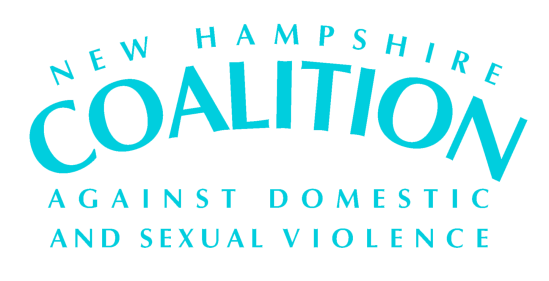 Comprehensive SANE Training ApplicationName: Address: Personal Email: Work Email: Phone: Hospital: Supervisor Name: NH Nursing License Number: Please return this application to:Meghan JenksSANE ProgramNHCADSVmeghan@nhcadsv.org